Bei der BEUMER Maschinenfabrik starten 18 neue Azubis: Praxisorientiert ins Berufsleben starten18 junge Erwachsene starteten am 2. August bei der BEUMER Maschinenfabrik GmbH & Co. KG in ihr Berufsleben. Der international führende Intralogistik-Hersteller bildet sie zu Industriekaufleuten, Fachinformatikern, Industrie- und  Konstruktions-mechanikern, Mechatronikern sowie Elektronikern aus. Im Rahmen einer Verbundausbildung absolvieren zusätzlich zwei weitere junge Erwachsene aus Partnerunternehmen einen Teil ihrer Ausbildung bei BEUMER. Die qualifizierte und praxisorientierte Ausbildung bei BEUMER legt den Grundstein für die spätere berufliche Laufbahn. Divisional Director Execution Martin Hörster, Chief Financial Officer Guido Hesse sowie Director People & Culture Beckum Burkhard Paul Pieper begrüßten die neuen Auszubildenden im Namen der Geschäftsführung und aller Mitarbeiter und wünschten ihnen für ihre Ausbildung viel Erfolg.Der erste Ausbildungstag diente dem gegenseitigen Kennenlernen und wurde mit einem gemeinsamen Frühstück eingeleitet. Die Jugendlichen sammelten dann in einer Betriebsrallye erste Informationen über das Unternehmen, die sie anschließend aufbereitet einander präsentierten. Die neuen Azubis sind Lukas Spiller, Leon Wilhelm, Aron Krimphove, Frederic Marke, Paul Demling, Noah Joel Weißenborn, Edward Karp, Marius Rüther, Justin Boakye, Nils Stövesand, Tobias Padua Kittner, Maik Schwichtenhövel, Hannes Knickenberg, Niklas Stölten, Arno Schönfeld, Tim Wecker, Lennert Stemman, Leon Grewer, Linus Funke, Veronica Franz und Abed Falah. Im Verbund mit Partnerunternehmen werden Nick Decker und John-Leon Heimbach ausgebildet.1.663 Zeichen inkl. LeerzeichenMeta-Title: 18 Jugendliche starteten ihre Ausbildung bei BEUMERMeta-Description: 18 Jugendliche starteten Anfang August bei der BEUMER Maschinenfabrik GmbH & Co. KG ins Berufsleben.Keywords: BEUMER Group; Azubi; Industriekaufleute; Fachinformatiker; Industriemechaniker; Konstruktionsmechaniker; Mechatronike;, Elektroniker; VerbundausbildungSocial Media: 18 Jugendliche starteten am 2. August bei der BEUMER Group in ihr Berufsleben. BEUMER bildet die jungen Frauen und Männer zu Industriekaufleuten, Fachinformatikern, Industrie- und Konstruktionsmechanikern, Mechatronikern sowie Elektronikern aus. Zusätzlich absolviert ein Auszubildender aus einem Partnerunternehmen im Rahmen einer Verbundausbildung einen Teil seiner Ausbildung bei BEUMER.Bildunterschrift: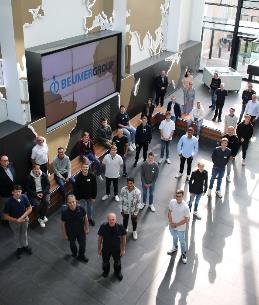 Das Bild zeigt die neuen Auszubildenden zusammen mit Martin Hörster, Guido Hesse und Burkhard Paul Pieper sowie den Ausbildern Michael Dilla, Andreas Bäumer, Silke Porck, Yvonne Thoben, Ruth Lüffe, Torben Thiedig, Stefan Knubel und Jörg Linnenbrink.Bildnachweis: BEUMER Group GmbH & Co. KGDas hochaufgelöste Bild finden Sie hier zum Download. Die BEUMER Group ist ein international führender Hersteller von Intralogistiksystemen in den Bereichen Fördern, Verladen, Palettieren, Verpacken, Sortieren und Verteilen. Mit 4.500 Mitarbeitern erwirtschaftet die BEUMER Group einen Jahresumsatz von etwa 950 Millionen Euro. Die BEUMER Group und ihre Tochtergesellschaften und Vertretungen bieten ihren Kunden weltweit hochwertige Systemlösungen sowie ein ausgedehntes Customer-Support-Netzwerk in zahlreichen Branchen, wie Schütt- und Stückgut, Nahrungsmittel/Non-food, Bauwesen, Versand, Post und Gepäckabfertigung an Flughäfen. Mehr Informationen unter: www.beumer.com. 